ПЕРЕВОДПриложениек Постановлению Счетной палаты№21 от 27 мая 2022 года 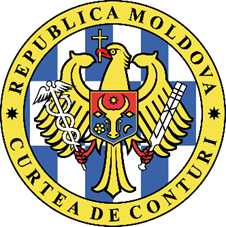 СЧЕТНАЯ ПАЛАТА РЕСПУБЛИКИ МОЛДОВА ОТЧЕТ аудита консолидированной финансовой отчетности Министерства экономики и инфраструктуры по состоянию на 31 декабря 2021 года УСЛОВНОЕ МНЕНИЕ Мы провели аудит консолидированной финансовой отчетности Министерства экономики и инфраструктуры за бюджетный год, завершившийся 31 декабря 2021 года, которая включает Бухгалтерский баланс, Отчет о доходах и расходах, Отчет о движении денежных средств, Отчет об исполнении бюджета, Пояснительную записку об исполнении бюджета, включая краткое изложение существенных аспектов Учетной политики. По нашему мнению, за исключением возможного воздействия аспектов, изложенных в разделе Основание для условного мнения, финансовая отчетность представляет, во всех существенных аспектах, правильное и достоверное отражение ситуации, в соответствии с применяемой базой по финансовой отчетности.ОСНОВАНИЕ ДЛЯ УСЛОВНОГО МНЕНИЯВ соответствии с Постановлением Правительства №117 от 12.08.2021, Министерство экономики и инфраструктуры было реорганизовано в Министерство инфраструктуры и регионального развития и создано Министерство экономики. Таким образом, Министерство экономики и инфраструктуры передало Министерству инфраструктуры и регионального развития управляемое имущество, отразив в отчетности консолидированный остаток балансовых элементов по состоянию на 31.12.2021 год со значением 0. Хотя передача имущества осуществлялась в соответствии с положениями действующей нормативной базы, отмечается агрегатное искажение передаваемой информации, а именно:- завышение стоимости группы счетов 419 „Другие обязательства бюджетных учреждений” на 11,74 млн. леев, из-за непроведения приемки технического проекта „Трубопровод для соединения Системы транспортировки природного газа из Румынии с системой транспортировки природного газа из Республики Молдова, этап II, по направлению Унгень-Кишинэу”, и занижение на ту же сумму стоимости группы счетов 318 „Другие основные средства”;- завышение стоимости группы счетов 314 „Машины и оборудование” на 2,75 млн. леев из-за непередачи фотоэлектрической установки бенефициару, и занижение на ту же сумму стоимости группы счетов 289 „Другие расходы бюджетных учреждений”. Государственное предприятие „Государственная администрация дорог”, из-за ошибочного толкования Исполнительного листа о признании решения иностранного Арбитражного суда и соглашении с принудительным возмещением ущерба, неправильно рассчитало начисленные проценты и штрафы, что обусловило занижение расходов за отчетный период примерно на 8,06 млн. леев и завышение финансового результата на ту же сумму.Мы провели миссию внешнего публичного аудита в соответствии с Международными стандартами Высших органов аудита, применяемыми Счетной палатой. Наши обязанности, согласно указанным стандартам, описаны в разделе Обязанности аудитора в рамках аудита финансовой отчетности настоящего Отчета. Мы являемся независимыми от аудируемого субъекта и выполняем обязанности по этике в соответствии с требованиями Кодекса этики Счетной палаты. Считаем, что полученные аудиторские доказательства являются достаточными и уместными, чтобы служить основанием для нашего мнения. КЛЮЧЕВЫЕ АСПЕКТЫ АУДИТА Ключевыми аспектами аудита являются те аспекты, которые, согласно нашему профессиональному суждению, имели наиболее важное значение для аудита консолидированной финансовой отчетности Министерства экономики и инфраструктуры по состоянию на 31 декабря 2021 года. Эти аспекты были рассмотрены в контексте аудита финансовой отчетности в целом, без выражения особого мнения по ним. За исключением аспектов, описанных в разделе Основание для условного мнения, мы установили, что нет других ключевых аспектов аудита, которые должны быть отражены в Отчете аудита. ДРУГАЯ ИНФОРМАЦИЯВ результате неправильного толкования положений применяемой нормативной базы по финансовой отчетности, Министерство экономики и инфраструктуры неправильно отразило в учете передачу преобразователей сигналов для приема сигнала цифрового эфирного телевидения на сумму 3,64 млн. леев в группе счетов 221 „Расходы на использование хозяйственных материалов”, что обусловило занижение на ту же сумму стоимости группы счетов 289 „Другие расходы бюджетного учреждения”.НАДЛЕЖАЩЕЕ УПРАВЛЕНИЕ Министерство экономики и инфраструктуры учредило систему внутреннего управленческого контроля, которая, хотя и не обеспечивает полностью функциональность ключевых контролей, была направлена на выявление и управление рисками, связанными с финансово-бухгалтерским процессом. Подразделения внутреннего аудита в рамках подведомственных субъектов Министерства были пополнены персоналом на низком уровне, что, как следствие, лишило руководителей инструмента, обеспечивающего прудентное управление рисками и способствовавшего улучшению внутреннего управленческого контроля.Ранее Счетная палата провела аудит консолидированной финансовой отчетности Министерства экономики и инфраструктуры по состоянию на 31.12.2020, и представила 3 рекомендации, которые были реализованы в полном объеме. ОТВЕТСТВЕННОСТЬ РУКОВОДСТВА ЗА СОСТАВЛЕНИЕ ФИНАНСОВОЙ ОТЧЕТНОСТИ  Министр экономики и инфраструктуры, в качестве руководителя центрального отраслевого органа публичного управления, несет ответственность за составление, правильное и достоверное представление консолидированной финансовой отчетности, в соответствии с применяемой базой по финансовой отчетности. Также, Министр экономики и инфраструктуры несет ответственность за организацию системы внутреннего управленческого контроля, обеспечивающего составление финансовых отчетов, не содержащих существенных искажений, вызванных мошенничеством и/или ошибками, а также за эффективную организацию экономической деятельности в целом, в том числе путем строгого соблюдения целостности активов и точности бухгалтерских записей.ОТВЕТСТВЕННОСТЬ АУДИТОРА В РАМКАХ АУДИТА ФИНАНСОВОЙ ОТЧЕТНОСТИ Наша ответственность состоит в планировании и проведении аудиторской миссии, с получением достаточных и уместных доказательств для подтверждения основания для аудиторского мнения. Наша цель заключалась в получении разумной уверенности в том, что финансовая отчетность не содержит существенных искажений, обусловленных мошенничеством или ошибками, и в составлении соответствующего мнения.Разумная уверенность представляет собой высокую степень уверенности, но не является гарантией того, что аудит, проведенный в соответствии с ISSAI, всегда выявляет существенные искажения при их наличии. Искажения могут быть результатом мошенничества или ошибок. Вместе с тем, искажения считаются существенными, если, в отдельности или в совокупности, могут повлиять на экономические решения пользователей этой финансовой отчетности. Для получения достаточных и адекватных аудиторских доказательств, подтверждающих выводы и достоверность изложенных в Отчете наблюдений, путем применения порога существенности, были применены процедуры проверки, изучения и анализа, с использованием различных методов, таких как: инспектирование, наблюдение, запрос информации, пересчет, интервьюирование и т. д. Все результаты аудиторских наблюдений, включая существенные недостатки внутреннего управленческого контроля, были сообщены аудируемым субъектам в ходе аудиторской миссии. Ответственные за составление Отчета аудита:Руководитель аудиторской группы,Главный публичный аудитор				Ольга ПОЯНЭ Члены аудиторской группы:Главный публичный аудитор				Елизавета МУНТЯНУГлавный публичный аудитор				Лилия БАСАРАБПубличный аудитор                                                                      Ольга КЭПЭЦИНЭОтветственный за аудит:Начальник Главного управления аудита IV		Василе МОШОЙMD-2001, mun. Chișinău, bd. Ștefan cel Mare și Sfânt nr.69, tel. (+373 22) 26 60 02, fax: (+373 22) 26 61 00, web: www.ccrm.md, e-mail: ccrm@ccrm.md